Personal DetailsBackground / relevant experienceWhich of the following best describes the perspective you would bring to this role? (Please mark all that apply using ) 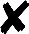 Would you be interested in becoming a Bolton PAC Core Group Member or a Bolton PAC Wider Group Member? (Please mark all that apply using ) Once you have completed the form you can post it or drop it off at the following address: Bolton PAC, C/o Macmillan Cancer Information & Support Service, Giles House, 43 Chorley New Rd, Bolton, BL1 4QR  or for more information call us on 01204 663059 .Your DataThe legal basis for processing the information submitted on this form is that you are consenting to Bolton Macmillan Cancer Information & Support Service storing your data. It will be retained for one year for this purpose and in line with our privacy policy for other purposes. You can see our full privacy policy on our website: http://www.boltonmacmillansupport.org.uk/privacy-policy.You have the right to withdraw consent, correct, erase, have access to, object or restrict our use of your information, as well as the right to data portability. In order to exercise any of these rights, please contact boltoncancerinfo@nhs.net. If you are unhappy about the way in which your information is processed you have the right to contact the Information Commissioners Office: https://ico.org.uk/global/contactusIf at any time you would like to change the way we communicate with you, then please call us on 01204 663059, email  boltoncancerinfo@nhs.net  or in writing to Macmillan Cancer Information & Support Service, Giles House, 43 Chorley New Rd, Bolton, BL1 4QR  . Full Name:Full address:(inc Postcode)Telephone number:Email Address:Service User / Patient (past or present)Carer (including family members, parents, supporters)Representing a group or organisation (in the interest of service users or carers)Other, please give details:Bolton PAC Core Group member Bolton PAC Wider Group Member Signature Date      /     /   